                            Осы фигураларға ұқсайтын заттың суретін сал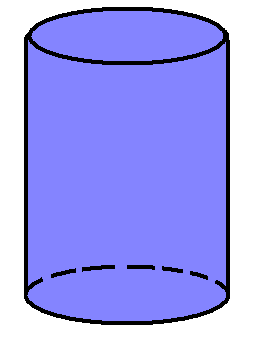 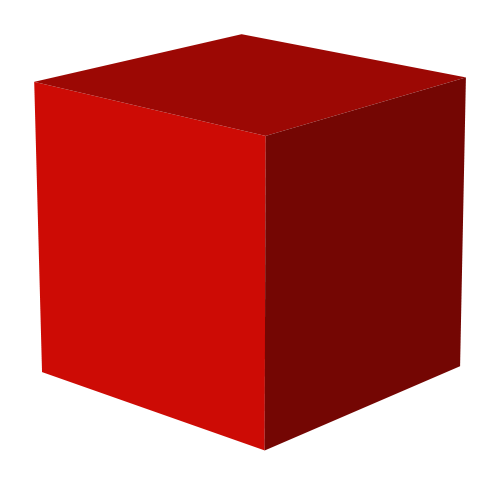 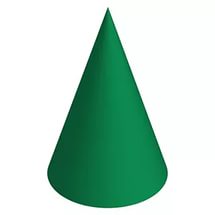 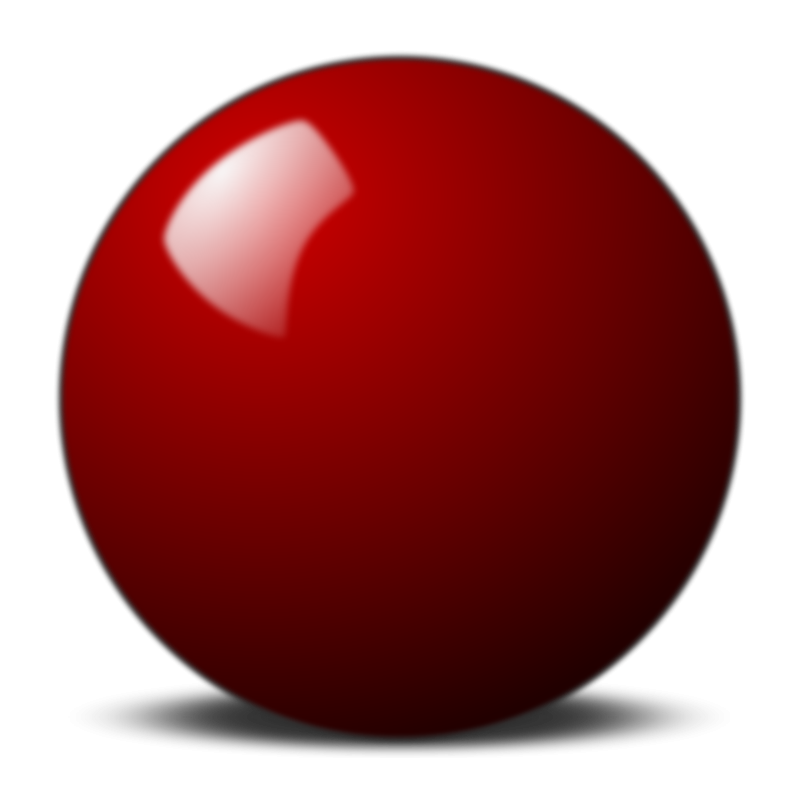 